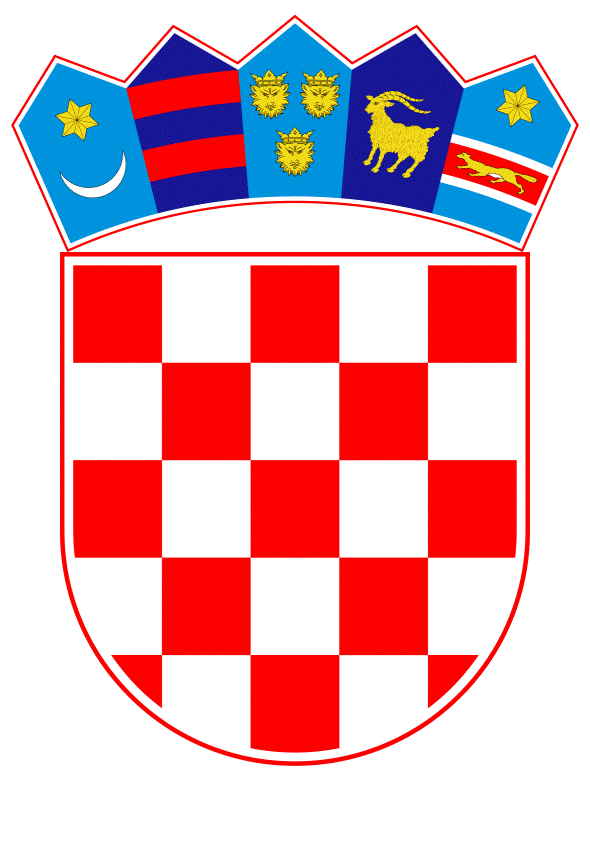 VLADA REPUBLIKE HRVATSKEZagreb, 17. studenoga 2022.______________________________________________________________________________________________________________________________________________________________________________________________________________________________Na temelju članka 31. stavka 2. Zakona o Vladi Republike Hrvatske (Narodne novine, br. 150/11, 119/14, 93/16, 116/18 i 80/22), a u vezi sa člankom 8. podstavkom 5. Zakona o razvojnoj suradnji i humanitarnoj pomoći inozemstvu (Narodne novine, br. 146/08), Vlada Republike Hrvatske je na sjednici održanoj __________ donijelaO D L U K Uo upućivanju humanitarne pomoći poplavama pogođenoj Islamskoj Republici PakistanuI.	Prihvaća se prijedlog Ministarstva vanjskih i europskih poslova dostavljen Vladi Republike Hrvatske dopisom KLASA: 018-04/22-24/15, URBROJ: 521-VIII-03-22-5, od 6. listopada 2022. godine, o upućivanju humanitarne pomoći poplavama pogođenoj Islamskoj Republici Pakistanu doprinosom u iznosu od 100.000,00 EUR, u kunskoj protuvrijednosti prema srednjem tečaju HNB-a na dan isplate.II.	Upućivanje humanitarne pomoći iz točke I. ove Odluke provest će se u suradnji s Međunarodnom federacijom društava Crvenog križa i Crvenog polumjeseca. Ministarstvo vanjskih i europskih poslova zadužuje se za pripremu izvršenja i praćenje provedbe aktivnosti iz ove Odluke, te uplatu doprinosa od 100.000,00 EUR u kunskoj protuvrijednosti prema srednjem tečaju HNB-a na dan isplate.III.Ovlašćuje se ministar vanjskih i europskih poslova za sklapanje tipskog sporazuma s Međunarodnom federacijom društava Crvenog križa i Crvenog polumjeseca u svrhu provedbe aktivnosti iz ove Odluke.IV.	Financijska sredstva za provedbu ove Odluke osigurana su u Državnom proračunu Republike Hrvatske za 2022. godinu i projekcijama za 2023. i 2024. godinu, na razdjelu Ministarstva vanjskih i europskih poslova.V.	Ova Odluka stupa na snagu danom donošenja.KLASA:URBROJ:Zagreb,                                            PREDSJEDNIK        mr.sc. Andrej PlenkovićOBRAZLOŽENJESukladno članku 8. Zakona o razvojnoj suradnji i humanitarnoj pomoći inozemstvu (Narodne novine, br. 146/08), Ministarstvo vanjskih i europskih poslova pripremilo je prijedlog Odluke Vlade Republike Hrvatske o upućivanju humanitarne pomoći poplavama pogođenoj Islamskoj Republici Pakistanu te je upućuje Vladi Republike Hrvatske na donošenje na temelju članka 31. stavka 2. Zakona o Vladi Republike Hrvatske (Narodne novine, br. 150/11, 119/14, 93/16, 116/18 i 80/22).Prema podacima Agencije za upravljanje katastrofama Islamske Republike Pakistana (dalje u tekstu: Pakistan), poplave uzrokovane neobično teškim monsunskim kišama potopile su trećinu površine i usmrtile više od 1.730 osoba, od čega je trećina djece, dok je više od 12.900 ljudi ozlijeđeno. Oštećeno je više od 2 milijuna domova, brojna gospodarska i prometna infrastruktura, kao i preko 9,4 milijuna hektara usjeva, što dovodi u pitanje žetvu pamuka, pšenice, voća i povrća. Ukupna šteta izazvana poplavama i njihovim posljedicama, poput odrona zemlje i klizišta, u ovoj se ranoj fazi već procjenjuje na najmanje 12 milijardi američkih dolara. Preko 33 milijuna ljudi u potrebi je za osnovnim životnim potrepštinama, što je 15 % od ukupno 220 milijuna stanovnika. S obzirom da je gotovo 45 % obradive zemlje poplavljeno, ozbiljno je ugrožena sigurnost hrane što dodatno pridonosi postojećem inflacijskom udaru. U Pakistanu je zabilježeno gotovo 190 % više kiše nego u 30-godišnjem prosjeku za kvartal do kolovoza ove godine. Pokrajina Sindh, s populacijom od 50 milijuna, najteže je pogođena te je primila 466 % više kiše. Ministarstvo za klimatske promjene Pakistana opisalo je nepogodu kao „nikad viđenu katastrofu“, dok su istu Ujedinjeni narodi u svom apelu za pomoć nazvali "neviđenom klimatskom katastrofom". Program Ujedinjenih naroda za djecu i mlade (UNICEF) ističe da više od tri milijuna djece treba hitnu humanitarnu pomoć zbog rizika od bolesti koje se prenose vodom te zbog pothranjenosti.Vlada Pakistana i Ured za koordinaciju humanitarnog djelovanja Ujedinjenih naroda (OCHA) 4. listopada 2022. objavili su revidirani „Plan odgovora na poplave u Pakistanu 2022.“ vrijedan 816 milijuna američkih dolara. Navedenim sredstvima trebala bi se osigurati pomoć za 9,5 milijuna ljudi u vodi, hrani, higijenskim potrepštinama, obrazovanju, zaštiti i zdravstvu. Europska komisija je 28. kolovoza 2022. kroz Mehanizam Unije za civilnu zaštitu aktivirala 2,35 milijuna eura humanitarne pomoći u robi i opremi za najžurnije potrebe ugroženog stanovništva. EU i DČ dosad su zajedno donirale 123 milijuna eura humanitarne pomoći Pakistanu. Međunarodna federacija društava Crvenog križa i Crvenog polumjeseca (IFRC) objavila je hitan apel u iznosu od 25 milijuna švicarskih franaka za financiranje žurne pomoći i oporavka, kojim se planira podržati najmanje 324.000 osoba. IFRC se u svom djelovanju oslanja na široku mrežu Pakistanskoga Crvenog polumjeseca koji ima svoje podružnice u sve četiri poplavama najpogođenije provincije, uključujući primjerice teško dostupna područja u provinciji Balučistan, što je jamstvo da će pomoć izravno stizati do onih kojima je najpotrebnija. Slijedom navedenog, Ministarstvo vanjskih i europskih poslova predlaže da Vlada Republike Hrvatske uputi humanitarnu pomoć poplavama pogođenom Pakistanu u ukupnom iznosu od 100.000,00 EUR u kunskoj protuvrijednosti prema srednjem tečaju HNB-a na dan isplate. Doprinos se predlaže ciljano usmjeriti na hitne humanitarne aktivnosti u korist stradalnika, kao i u srednjoročne aktivnosti usmjerene poboljšanju životnih uvjeta i jačanju otpornosti lokalnih zajednica, uplatom Međunarodnoj federaciji društava Crvenog križa i Crvenog polumjeseca. Vlada Republike Hrvatske ovim doprinosom potvrđuje svoju opredijeljenost pružanju humanitarne pomoći stanovništvu izloženom humanitarnim krizama, solidarnost s najugroženijima u krizama velikih razmjera, te potporu naporima međunarodne zajednice pod vodstvom Ujedinjenih naroda i Međunarodne federacije Crvenoga križa i Crvenog polumjeseca u njihovim aktivnostima izravnog pružanja humanitarne pomoći.  Odlukom se zadužuje Ministarstvo vanjskih i europskih poslova za pripremu i praćenje stručne provedbe aktivnosti iz prijedloga ove Odluke, te se ovlašćuje ministar vanjskih i europskih poslova za sklapanje tipskog sporazuma s Međunarodnom federacijom društava Crvenog križa i Crvenog polumjeseca u svrhu provedbe aktivnosti iz ove Odluke.Financijska sredstva za provedbu ove Odluke osigurana su u Državnom proračunu Republike Hrvatske za 2022. godinu i projekcijama za 2023. i 2024. godinu na pozicijama Ministarstva vanjskih i europskih poslova, aktivnosti A777058 - Pomoći organizacijama koje se bave razvojnom suradnjom i humanitarnom djelatnošću u inozemstvu, poziciji 3621 Tekuće pomoći međunarodnim organizacijama te institucijama i tijelima EU.Predlagatelj:Ministarstvo vanjskih i europskih poslovaPredmet:Prijedlog odluke o upućivanju humanitarne pomoći poplavama pogođenoj Islamskoj Republici Pakistanu 